Coeliac Disease    				  	   HLA-DQB1 typingNarcolepsy    					   HLA-DRB1 and -DQB1 typing Ankylosing Spondylitis and associated disorders 	                   HLA-B27 typingBehcet’s Disease					   HLA-B51 typingAbacavir hypersensitivity				   HLA-B*57:01 typingOther disease please state:	                                       By completing this request form, you confirm the following:you have complied with the requirements as set out in this form, the Anthony Nolan Testing Services terms and conditions and where appropriate, Anthony Nolan’s Histocompatibility Laboratories Service Provision User Guide; you have obtained the appropriate patient or donor informed consent as applicable, and all other permissions required in accordance with all applicable law and regulation and guidelines or otherwise in order to permit the conduct of testing you have requested on the samples; andsubject to acceptance by Anthony Nolan, you agree to be bound by the Anthony Nolan Testing Services terms and conditions available to view on our website at [INSERT link], to the exclusion of all other terms and conditions (including any which you purport to apply subsequent to submission of this form).By completing this request form, you confirm the following:you have complied with the requirements as set out in this form, the Anthony Nolan Testing Services terms and conditions and where appropriate, Anthony Nolan’s Histocompatibility Laboratories Service Provision User Guide; you have obtained the appropriate patient or donor informed consent as applicable, and all other permissions required in accordance with all applicable law and regulation and guidelines or otherwise in order to permit the conduct of testing you have requested on the samples; andsubject to acceptance by Anthony Nolan, you agree to be bound by the Anthony Nolan Testing Services terms and conditions available to view on our website at [INSERT link], to the exclusion of all other terms and conditions (including any which you purport to apply subsequent to submission of this form).By completing this request form, you confirm the following:you have complied with the requirements as set out in this form, the Anthony Nolan Testing Services terms and conditions and where appropriate, Anthony Nolan’s Histocompatibility Laboratories Service Provision User Guide; you have obtained the appropriate patient or donor informed consent as applicable, and all other permissions required in accordance with all applicable law and regulation and guidelines or otherwise in order to permit the conduct of testing you have requested on the samples; andsubject to acceptance by Anthony Nolan, you agree to be bound by the Anthony Nolan Testing Services terms and conditions available to view on our website at [INSERT link], to the exclusion of all other terms and conditions (including any which you purport to apply subsequent to submission of this form).By completing this request form, you confirm the following:you have complied with the requirements as set out in this form, the Anthony Nolan Testing Services terms and conditions and where appropriate, Anthony Nolan’s Histocompatibility Laboratories Service Provision User Guide; you have obtained the appropriate patient or donor informed consent as applicable, and all other permissions required in accordance with all applicable law and regulation and guidelines or otherwise in order to permit the conduct of testing you have requested on the samples; andsubject to acceptance by Anthony Nolan, you agree to be bound by the Anthony Nolan Testing Services terms and conditions available to view on our website at [INSERT link], to the exclusion of all other terms and conditions (including any which you purport to apply subsequent to submission of this form).By completing this request form, you confirm the following:you have complied with the requirements as set out in this form, the Anthony Nolan Testing Services terms and conditions and where appropriate, Anthony Nolan’s Histocompatibility Laboratories Service Provision User Guide; you have obtained the appropriate patient or donor informed consent as applicable, and all other permissions required in accordance with all applicable law and regulation and guidelines or otherwise in order to permit the conduct of testing you have requested on the samples; andsubject to acceptance by Anthony Nolan, you agree to be bound by the Anthony Nolan Testing Services terms and conditions available to view on our website at [INSERT link], to the exclusion of all other terms and conditions (including any which you purport to apply subsequent to submission of this form).By completing this request form, you confirm the following:you have complied with the requirements as set out in this form, the Anthony Nolan Testing Services terms and conditions and where appropriate, Anthony Nolan’s Histocompatibility Laboratories Service Provision User Guide; you have obtained the appropriate patient or donor informed consent as applicable, and all other permissions required in accordance with all applicable law and regulation and guidelines or otherwise in order to permit the conduct of testing you have requested on the samples; andsubject to acceptance by Anthony Nolan, you agree to be bound by the Anthony Nolan Testing Services terms and conditions available to view on our website at [INSERT link], to the exclusion of all other terms and conditions (including any which you purport to apply subsequent to submission of this form).PATIENT/ DETAILSPATIENT/ DETAILSPATIENT/ DETAILSPATIENT/ DETAILSPATIENT/ DETAILSPATIENT/ DETAILSFirst nameFamily nameNHS NumberDate of BirthHospital NumberNHS NumberGenderEthnicityRequesting Hospital & Doctor Contact of who results to be issuedCOLLECTION DETAILSCOLLECTION DETAILSCOLLECTION DETAILSCOLLECTION DETAILSCOLLECTION DETAILSCOLLECTION DETAILSDateTimeByDISEASE / DISORDER1.The blood tube must have the patient’s name, hospital no. and DOB clearly identifiable. 2.  Enclose a copy of this form fully completed.3.  Please forward 4mL blood collected in EDTA (purple top tube) to the address above marked ‘Disease Association Testing’, for the attention of the Clinical Support Team. We can receive blood Mondays-Fridays 8am-5pm excluding bank holidays.4.For RFH, samples can be deposited at the Lyndhurst Rooms (1st Floor) and Pathology laboratories. Samples should be placed in the box labelled ‘Anthony Nolan’ for collection. Samples are routinely collected at the end of the day.THIS SECTION MUST BE COMPLETED IN FULLTHIS SECTION MUST BE COMPLETED IN FULLName of InvoiceeRef no:Address of InvoiceeFOR LAB USE ONLYPatient NumberSample numberDate / Time ReceivedReceived By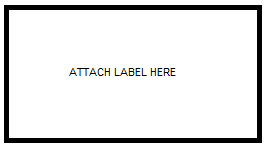 